UNIVERSIDAD NACIONAL DEL CENTRODE LA PROVINCIA DE BUENOS AIRESESCUELA SUPERIOR DE TEATROPLAN DE ESTUDIOS- 1996 -Fundamentación	El Plan de Estudios de las carreras teatrales que se presenta se basa en los criterios que la Escuela Superior de Teatro ha elaborado y adoptado, a lo largo de los años que median desde su fundación, para la formación de profesionales teatristas-actores, directores y de docentes teatrales.	La estructura del Plan intenta reflejar la concepción teórica con que se concibe al Teatro y a la Educación Artística.	Los fundamentos expuestos en 1989 para presentar el primer Plan de Estudios han sido continuamente observados en la práctica y contrastados en deliberaciones de orden nacional e internacional.	Estas instancias de validación permiten hoy día sostenerlos con la misma convicción y profundizar la propuesta curricular en dirección a un mejor desarrollo de sus propósitos.	Entendemos el hecho teatral como materialización integral y dialéctica de tipos específicos de conocimiento, claramente diferenciables de otros, pero cuya naturaleza requiere de un tratamiento transdiciplinario.	La procedencia de referentes teóricos de otras disciplinas no limita la independencia del tratamiento teórico del Teatro como objeto específico de conocimiento, articulador de infinitas dimensiones.	Considerando este punto en particular se destacan  tres ámbitos de conocimiento íntimamente articulados, a saber:A.	El teatro como hecho (espectáculo) y los tipos específicos de conocimiento que genera.	Hablamos en este caso del teatro como experiencia única que alude a la conciencia inmediata del otro en su totalidad singular, modalidad del encuentro (yo-tú) y por lo tanto conocimiento simnoético. Se trata, pues de la categoría de hecho singular, producida entre dramaturgo-actor; dramaturgo-director; director-actor; actor-espectador.	En este sentido, el teatro como toda obra de arte constituye una proclama cognoscitiva que descubre, revela, ilumina algo que no es el objeto mismo.	A diferencia de la perspectiva científica y práctica, donde los elementos sensibles se utilizan como indicios para conocer y actuar, en la producción artística éstos tienen valor intrínseco, localizados en el objeto pero desplazados cualitativamente por la interpretación que acarrean, conllevando una percepción valorativa (hecho singular- simnoético).	Desde el punto de vista de su proceso factual, el teatro-espectáculo es una producción única, que en su forma o concepción adviene en unidades sin posibilidad de contrastación (inconmensurable), con el valor en sí o con sólo referencia intrínseca, no a otros referentes.	Esta cualidad esencial lo enrola en las formas de conocimiento singulares de la estética (forma singular-estética).	Sin embargo, estas producciones singulares participan de un sistema de significaciones, general, modelo común en que se insertan variedad de significados particulares.	Su cualidad comunicativa requiere imprescindiblemente la existencia previa del sistema de significados que hace posible la comunicación-comunión.	Esta característica destaca su dimensión cognoscitiva de forma general simbólica.	El teatro como práctica social alude a experiencias culturales y linguísticas comunes, y en esa dimensión resulta susceptible de abordajes científicos tendientes a predicar sobre sus regularidades empíricas y/o teóricas, adecuándose desde esta óptica a su dimensión de hecho general empírico.	Es esta última característica la que permite presentar un segundo ámbito de producción de conocimiento.B	Las disciplinas del teatro (teatrología) que articulan la relación teoría-práctica sobre el hecho teatral.	Su caracter dialéctico, articulante de la acción con la reflexión, constituye el espacio sujeto a prescripciones científicas: elaboración de conceptos, enunciado de proposiciones, articulación de una estructura conceptual propia, proyección de una metodología de investigación enriquecedora de sus afirmaciones generales en el marco de concepciones teóricas.	La construcción de una teoría teatral, alude pues a una enunciación de los supuestos que la sostienen y la articulan a un conjunto de referentes teóricos provenientes de otras ciencias: semiótica, antropología, psicología, sociología, historia, etc.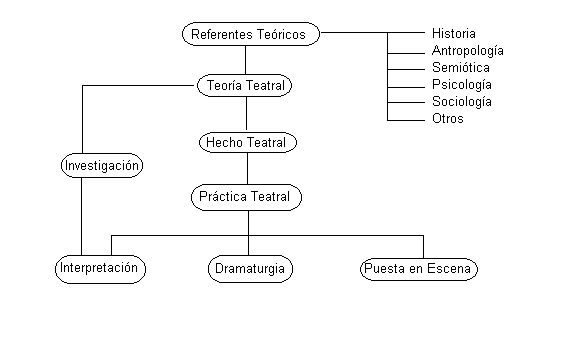 C	El tercer ámbito surge de las funciones extraestéticas del teatro y se instala como posibilidad educativa: el teatro como práctica educativa.	Los procesos constitutivos del hecho teatral producen modificaciones personales y grupales en quienes participan en ellos.	Se verifica un incremento de la capacidad perceptiva, una recuperación o conquista de las posibilidades de comprensión crítica de la realidad, flexibilización personal en todos los ejes dinámicos de la personalidad y la consecuente posibilidad de creación.	Esta dimensión pedagógica adquiere fundamental importancia en la transformación de los modelos de conocimiento impulsados por las estructuras escolares y la generación de alternativas de educación integrales e integradoras.	La articulación de modalidades de trabajo desestructurantes de modelos estereotipados y estructurantes de nuevas posibilidades de recuperación de la memoria colectiva, de producción cooperativa y recreación (creación de nuevos objetos, creación de sí mismo, creación participativa y solidaria) de los hechos cotidianos de la comunidad, permiten visualizar al teatro como una verdadera acción destinada a la animación sociocultural (democracia cultural) modificadora de la realidad circundante.	Los tres ámbitos de conocimiento a los que nos hemos referido afirman la trascendencia de la implementación de la enseñanza teatral a nivel universitario desde el punto de vista de los tipos de conocimiento que produce.	La recuperación del caracter integral del objeto Teatro requiere de una articulación entre los supuestos teóricos de base y la práctica teatral, expresados en la interpretación, la dramaturgia, la puesta en escena y la acción pedagógica. Es en función de este marco que se estructuran los ejes de la propuesta metodológica, según la cual se organiza el Plan de Estudios propuesto.	El primer criterio sustantivo de organización se basa en el abordaje multidisciplinario del hecho teatral desde las áreas curriculares que componen el Plan: teatral, histórica, pedagógica y de fundamento.	Las asignaturas denominadas Prácticas Integradas de Teatro, ubicadas en 3er., 4to. y 5to. año de las carreras, se conciben como talleres integradores que articulan horizontal y verticalmente los aportes de cada disciplina curricular alrededor de proyectos de producción de los estudiantes, conducidos y orientados por equipos docentes de distintas cátedras.	Esta modalidad de organización, se asienta en la convicción -como segundo criterio sustantivo- de que toda la formación debe constantemente dar cuenta de la articulación entre teoría y práctica.	Ello , porque entendemos al teatro como una práctica social concreta, objetiva, que se define en el hacer entre los hombres, pero no una práctica intuitiva, espontánea y errática, sino una tal que permite la investigación, la indagación teórica, la reflexión crítica sobre el hacer.	Se busca pues que los graduados se formen en una actitud reflexiva sobre la práctica artística, conscientes de las categorías cognitivas y estéticas puestas en juego en su proceso creador.	El dominio de los elementos conceptuales y técnicos para diseñar, ejecutar y evaluar proyectos de producción artística dota al sujeto en proceso de formación de criterios que sustentan ese quehacer y se objetiva en las prácticas teatrales concretas.	El tercer criterio organizador para la formación de actores y docentes está centrada en la noción de grupalidad. Ello , por razones de orden conceptual:	* Que entendemos al Teatro como una actividad social por excelencia, tanto en su origen como en su realización.	* Que como proceso de producción requiere la integración de los participantes, confianza, comunicación, cooperación y solidaridad.	* Que si hemos de fomentar la producción creativa debemos vencer los estereotipos de dependencia intelectual y expresiva.	* Que concebimos a la producción de conocimientos como una actividad interindividual y al aprendizaje como una articulación de procesos intra e intersubjetivos.	Por estas razones hemos adoptado como modalidad organizativa didáctica el grupo de aprendizaje	Esto conlleva la necesidad de crear condiciones favorables para el surgimiento y evolución de lo grupal, reconceptualización del rol docente, de nuestro rol como docentes universitarios, favoreciendo una progresiva autonomía de los estudiantes y ello de acuerdo a las características propias de cada disciplina.	Los principios organizadores que hemos enunciado, interdisciplinariedad, integración de teoría y práctica y grupalidad constituyen ejes conductores de nuestra práctica pedagógica.ESCUELA SUPERIOR DE TEATROPLAN DE ESTUDIOS 1996CICLO BASICO							HORAS SEMANALES1er.AÑO1.1 . Interpretación I (Anual)							61.2 . Expresión Corporal I (Anual)						41.3 . Educación de la Voz I (Anual)						41.4 . Anatomía Funcional (Cuatrimestral)					21.5 . Rítmica (Cuatrimestral)							31.6 . Introducción a la Educación (Cuatrim.)					31.7 . Historia de las Estruct.Teatrales I (Anual)					31.8 . Psicología Evolutiva y de la Creatividad. (Anual)				4										        292do.AÑO2.1 . Interpretación II (Anual)							62.2 . Expresión Corporal II (Anual)						42.3 . Educación de la Voz II (Anual)						42.4 . Didáctica General y Especial del Juego Dramático.(Anual)		42.5 . Dinámica de Grupos (Anual)						22.6 . Historia de las Estructuras Teatrales II(Anual)				32.7 . Psicología del Aprendizaje (Cuatr.)						22.8 . Procesos del Juego y la Creación Dramática. (Cuatrimestral)		2										        273er.AÑO3.1 . Interpretación III (Anual)							63.2 . Expresión Corporal III (Anual)						43.3 . Educación de la Voz III (Anual)						43.4 . Historia de la Cultura (Anual)						33.5 . Iniciación a la Danza (Anual)						23.6 . Práctica Integrada de Teatro I (Anual)					43.7 . Práctica de la Enseñanza (Anual)						5										        28			TITULO: PROFESOR DE JUEGOS DRAMATICOS.			DURACION DE LA CARRERA: 3 AÑOS.CICLO SUPERIOR:4to.AÑO4.1 . Dirección Teatral (Anual)								64.2 . Escenografía (Anual)									34.3 . Música y Coreografía (Anual)							34.4 . Semiótica I (Anual)									34.5 . Historia del Arte. (Anual)								34.6 . Práctica Integrada del Teatro II (Anual)						44.7 . Metodología de la Investigación (Cuatrimestral)					3											        255to. AÑOLICENCIATURA					          PROFESOR DE TEATRO5.1 Práctica Integrada de Teatro III (Anual)		  	4			45.2 Semiótica II  (Anual)						4			45.3 Dramaturgia (Anual)						4			45.4 Seminario de Investigación Teatral (Cuatr)						4      Tesis5.5 Didáctica Especial y Práctica de la      Enseñanza de la Actuación (Anual)							55.6 Planeamiento y Conducción de la      Enseñanza Superior (Anual)								2								       16		        19			TITULO: LICENCIADO EN TEATRO			DURACION DE LA CARRERA: 5 AÑOS.			TITULO: PROFESOR DE TEATRO			DURACION DE LA CARRERA: 5 AÑOS.CARACTERISTICA DEL PLAN DE ESTUDIOS	El Plan de Estudios anteriormente enunciado está constituido por 35 materias que se desarrollan a lo largo de los 5 años de duración de la Carrera.	Se divide en dos ciclos. El primero con una duración de tres años está destinado a la formación de de Profesores de Juegos Dramáticos.	Posteriormente, un Ciclo Superior de dos años de duración orientado a la formación de Licenciados en Teatro y/o Profesores de Teatro, según los intereses de los alumnos cursantes.	Las asignaturas incluidas en el plan responden a 4 áreas sustantivas, las que constituyen ejes de la formación, a saber:	Area Teatral	Area de Historia	Area Pedagógica.	Area de Fundamentación e Investigación.El Area Teatral está compuesta por las siguientes asignaturas:	Interpretación I					Expresión Corporal I	Interpretación II					Expresión Corporal II	Interpretación III					Expresión Corporal IIIEducación de la Voz I				Rítmica.Educación de la Voz II				Iniciación de la Danza.Educación de la Voz III				Música y CoreografíaAnatomía Funcional				Práctica Integrada de Teatro I.							Práctica Integrada de Teatro II.							Práctica Integrada de Teatro III.Dirección Teatral.Escenografía.Dramaturgia.El Area de Historia comprende las siguientes asignaturas:	Historia de las Estructuras Teatrales I	Historia de las Estructuras Teatrales II	Historia de la Cultura.	Historia del Arte.El Area Pedagógica está compuesta por las siguientes asignaturas:	Introducción a la Educación	Psicología Evolutiva y de la Creatividad	Didáctica General y Especial del Juego Dramático	Dinámica de Grupos	Psicología del Aprendizaje	Procesos del Juego y la Creación Dramática.	Práctica de la Enseñanza	Didáctica Especial y Práctica de la Enseñanza de la Actuación	Planeamiento y Conducción de la Enseñanza Superior.El Area de Fundamentación e Investigación integra las siguientes asignaturas:	Semiótica I	Semiótica II	Metodología de la Investigación	Seminario de Investigación Teatral.CARACTERISTICAS DEL CICLO BASICO	El Ciclo Básico, constituido por los tres primeros años de la Carrera, está destinado a la formación de docentes para la enseñanza del Juego Dramático y el Teatro en los distintos niveles del Sistema Educativo.	Al término del ciclo se obtiene el título de Profesor de Juegos Dramáticos.	Para su adecuada formación se requiere dotarlo de una sólida preparación en el manejo teórico práctico de las dimensiones propias del hecho dramático y de técnicas teatrales específicas que lo habiliten para el tratamiento didáctico de la disciplina en la Escuela. En cuanto a su formación docente conocerá los fundamentos generales de la educación y de la enseñanza, y en particular de la Educación Artística y de la enseñanza de la especialidad en los ámbitos formales del sistema educativo y de la educación no formal.	Se capacitará como coordinador de grupos de aprendizaje, conociendo las dimensiones y factores políticos, sociales e institucionales que condicionan las prácticas educativas.CARACTERISTICAS DEL CICLO SUPERIOR	Este segundo ciclo al que se ingresa una vez aprobado el primero, tiene dos años de duración.	Atiende dos perfiles profesionales a partir de un tronco común.	Este supone una más profunda formación artística, completando la preparación actoral y dotándolo de los elementos conceptuales y prácticos requeridos para ejercer la dirección teatral.	El perfil del Licenciado en Teatro busca la preparación de investigadores y estudiosos del teatro, de los supuestos epistemológicos y teóricos que la teoría y práctica del teatro implica como actividad cultural compleja. Culmina con la elaboración de una tesis.	La formación docente que se retoma en este ciclo prepara al alumno para su desempeño como Profesor de Teatro, en tanto formador de actores, por lo cual se pone el acento en la enseñanza de la actuación y en las características de la enseñanza superior.	La opción por el primero de los perfiles, el cumplimiento de las asignaturas específicas y la aprobación de la tesis permiten la obtención del Título de Licenciado en Teatro.	El cumplimiento de los requisitos académicos referidos a la enseñanza superior permite la obtención del Titulo de Profesor de Teatro.-ESCUELA SUPERIOR DE TEATROTITULOS, INCUMBENCIAS PROFESIONALES Y PERFIL DEL EGRESADO.TITULO: Profesor de Juegos Dramáticos.Perfil Profesional: el Profesor de Juegos Dramáticos contará con una sólida formación educativa, desde una visión amplia comprometida de la educación como fenómeno social, con el conocimiento de las individualidades y su manifestación en grupo, para sustentar sus dotes de coordinador.Conocerá las características administrativas y pedagógicas de las instituciones del sistema educativo formal, tanto en el ámbito oficial como privado.Incumbencias Profesionales: Podrá ejercer la docencia en el área de su especialidad en los distintos niveles y modalidades del Sistema Educativo de acuerdo con la reglamentación vigente. Estará capacitado para conducir grupos de aprendizaje a través de las distintas técnicas del juego dramático.TITULO: Licenciado en Teatro.Perfil Profesional: Será un profesional dúctil, capacitado para la reflexión y acción del teatro y la integración de las partes constitutivas de la producción teatral como son: la puesta en escena, coreografía, música, etc.Obtendrá un marco teórico que profundice su formación como investigador y como coordinador de creaciones colectivas e interdisciplinarias y como realizador integral del hecho teatral.Incumbencias Profesionales:  Podrá dirigir representaciones teatrales, asesorar en lo referente a la aplicación de métodos y técnicas de condución y comunicación escénica en el ámbito teatral.Podrá realizar estudios e investigaciones relativas al hecho teatral y a métodos y técnicas de conducción y comunicación escénica.TITULO: Profesor de Teatro.Perfil Profesional: Será un profesional dúctil, capaz de coordinar y conducir el proceso de aprendizaje superior orientado a la formación de actores teatrales sólida y sensiblemente formado como teatrólogo. Contará como una cosmovisión de las problemáticas acuciantes del hombre contemporáneo y de la historia de la humanidad, que le permitirá abordar la teoría con criterios ampliamente fundamentados.Incumbencias Profesionales: El graduado como Profesor de Teatro podrá ejercer la docencia en el área de su especialidad en los distintos niveles y modalidades del Sistema Educativo de acuerdo con las reglamentaciones vigentes.-COORDINACION VERTICAL DE LAS ASIGNATURAS:Para cursar:					Se debe haber aprobado la cursada de:Para rendir final de:				Se debe haber rendido:1er Año:1.1.Interpretación I						- - - - - - - - - - - -1.2.Expresión Corporal I					- - - - - - - - - - - -1.3.Educación de la Voz II 				- - - - - - - - - - - -1.4.Anatomía Funcional					- - - - - - - - - - - -1.5.Rítmica							- - - - - - - - - - - -1.6.Introducción  a la  Educación				- - - - - - - - - - - -1.7.Historia de las Estructuras Teatrales I.		- - - - - - - - - - - -1.8.Psicología Evolutiva y de la Creatividad		- - - - - - - - - - - -2do.Año:2.1 Interpretación II						     1.1 - 1.2 - 1.3 - 1.42.2.Expresión Corporal II  					    1.2 - 1.4 - 1.52.3.Educación de la  Voz II				            1.3 - 1.52.4.Didáctica General y Especial del Juego Dramático.       1.1 - 1.2 - 1.3 - 1.6 - 1.8      (Estar Cursando: 2.7 - 2.8)2.5.Dinámica de Grupos 						 1.82.6.Historia de las Estructuras Teatrales II			 1.72.7.Psicología del Aprendizaje.					 1.82.8.Procesos del Juego y la Creación Dramática.		  1.6 - 1.83er. Año:  3.1. Interpretación III					   1.7 - 2.1  - 2.2.- 2.33.2. Expresión Corporal III					         2.23.3. Educación de la Voz III				         2.33.4. Historia de la Cultura					         2.63.5. Iniciación de la Danza.				         2.23.6. Práctica Integrada de Teatro I 		      2.1 - 2.2 - 2.3 - 2.83.7. Práctica de la Enseñanza.		   2.1 - 2.2 - 2.3 - 2.4 - 2.5 - 2.6 - 2.7 - 2.84to.Año:4.1. Dirección Teatral				   3.1 - 3.2 - 3.3 - 3.5 - 3.6      (Estar cursando: 4.2 - 4.3)4.2. Escenografía					  3.1 - 3.2 - 3.3 - 3.5. - 3.64.3. Música y Coreografía					3.1 - 3.2 - 3.54.4. Semiótica I								      3.44.5. Historia del Arte.							      3.44.6. Práctica Integrada del Teatro II 		   3.1 - 3.2 - 3.3 - 3.5 - 3.64.7. Metodología de la Investigación.					      3.45to Año:5.1. Práctica Integrada de Teatro  III			   4.1 - 4.2 - 4.3 - 4.5 - 4.65.2. Semiótica II.									     4.45.3. Dramaturgia.							       3.6 - 4.15.4. Seminario de Investigación Teatral.			       4.4 - 4.75.4. Didáctica Especial y Práctica de la Enseñanza      de la Actuación.						.7 - 4.1 - 4.2 - 4.3 - 4.4 - 4.65.5. Planeamiento  y Organizaciónd de la Enseñanza Superior.	    3.7Tesis				  Aprobación de acuerdo al Reglamento de Tesina.PLAN DE EQUIVALENCIASPLAN 1996									PLAN 19921er.Año:Interpretación I									idem.Expresión Corporal	I								idemEducación de la Voz  I								idemAnatomía Funcional								idemRítmica										No tieneIntroducción a la Educación							idemHistoria de las Estruct.Teatrales I							idemPsicología Evolutiva y de la Creatividad	Psicología Evolutiva y del Aprendizaje2do.Año:Interpretación II									idemExpresión Corporal II								idemEducación de la Voz II								idemDidáctica General y Especial del Juego Dramático		Didáctica GeneralDinámica de Grupos								idemHistoria de las Estructuras Teatrales II						idemPsicología del Aprendizaje								No tieneProcesos del Juego y la Creación Dramática.					No tiene.3er.Año:Interpretación III									idemExpresión Corporal III								idemEducación de la Voz III								idemHistoria de la Cultura								idemIniciación a la Danza								No tiene.Práctica Integrada de Teatro I 							idem4to.Año:Dirección Teatral									idemEscenografía										idemMúsica y Coreografía								idemSemiótica I										idemHistoria del  Arte									idemPráctica Integrada de Teatro II							idemMetodología de la Investigación			Técnicas de Investigación Social5to.Año:Práctica Integrada de Teatro III 							IdemSemiótica II										idemDramaturgia										No tieneSeminario de Investigación Teatral	Seminario de Investigación e Integración TeatralDidáctica Especial y Prácticade la Enseñanza de la Actuación.			Didáctica Especial y Práctica dela Enseñanza IICARACTERISTICAS DE LAS ASIGNATURASLas asignaturas que componen este Plan de Estudios se agrupan en tres categorías, atento a la naturaleza del objeto de estudio de cada una de ellas y a la finalidad de su inclusión respecto del perfil que se busca:Son asignaturas TEORICAS:1er.Año.		  Anatomía Funcional.		  Introducción a la Educación		  Psicología Evolutiva y de la Creatividad.2do.Año.		  Psicología del Aprendizaje.		  Historia de la Cultura		  Historia del Arte.5to.Año.		  Planeamiento y organización de la Enseñanza Superior.Son asignaturas TEORICO - PRACTICAS1er.Año.		  Interpretación I		  Expresión Corporal I		  Educación de la Voz I		  Historia de las Estructuras Teatrales I		  Rítmica.2do.Año.		  Interpretación II		  Expresión Corporal II		  Educación de la Voz II		  Didáctica General y Especial del Juego		  Dramático.		  Dinámica de Grupos.		  Historia de las Estructuras Teatrales II		  Procesos del Juego y la Creación Dramática.3er.Año.		  Interpretación III		  Expresión Corporal III		  Educación de la Voz III		  Iniciación a la Danza.4to.Año.		  Dirección Teatral.		  Escenografía		  Música y Coreografía		  Semiótica I		  Metodología de la Investigación.5to.Año.		  Semiótica II		  Dramaturgia.		  Seminario de Investigación Teatral.		  Didáctica Especial y Práctica de la Enseñanza de la Actuación.		  Seminario de Investigación TeatralSon asignaturas PRACTICAS3er.Año.		  Práctica de la Enseñanza I		  Práctica Integrada de Teatro I4to. Año		  Práctica Integrada de Teatro II5to. Año		  Práctica Integrada de Teatro IIICONTENIDOS MINIMOS POR ASIGNATURAINTERPRETACION IDURACION: Anual.CURSO:    1er. Año.HORAS SEMANALES: 6 horas.CONTENIDOS MINIMOSEl Juego.Juego como motor de la acción.Observación - Información - Concentración de la atención.El trabajo grupal: confianza - desinhibición - coordinación - integración.Concepto de memoria emotiva y sensitiva.Utilización y manejo de objetos y espacio.Situación dramática:El conflicto: conflictos básicos.Circunstancias dadas.Historia previa - Objetivos - Acciones.Concepto de improvisación.Estructura dramática: elementos .Argumento.Secuencias de acción.El monólogo - escenas.EXPRESION CORPORAL IDURACION: Anual.CURSO:    1º Año.HORAS SEMANALES: 4.CONTENIDOS MINIMOSEl cuerpo y el movimiento.Conciencia corporal - Esquema corporalSensaciones exteroceptivas/interoceptivas.Apoyos - peso - volumen - distancia.Eje postural.Análisis y desarrollo del movimiento.Movimiento y espacio.Ritmo - energía - concentración.Acción / reacción.Movimiento y proceso creativo.Etapas - imágenes.Proceso de comunicación - niveles - abordajes.EDUCACION DE LA VOZ IDURACION: Anual.CURSO: 1er. Año.CONTENIDOS MINIMOSLa voz y la relajación.Conciencia del propio cuerpo.Control de los segmentos.Relajación activa y pasiva.La voz y la capacidad respiratoria.Tipos de respiración.Respiración y control respiratorio.Respiración y relajación.Emisión de sonidos.Vocalización.Resonadores.Imágen, sonido y palabra.Nociones de acústica aplicada a la voz.Potencia vocal.Lectura, articulación, modulación y dicción.Proyección de la voz.Profiláxis de la vozANATOMIA FUNCIONALDURACION: 1 cuatrimestre.CURSO:    1º Año.HORAS SEMANALES:  2 horas.CONTENIDOS MINIMOSEstructuras de sostén y articulaciones del cuerpo humano.Tipos de músculos: funcionesEstructura y acción del músculo esquelético.Fisiología de la contracción muscular.Tipos de movimientos del cuerpo.Análisis topológico del movimiento articulatorio.Anatomía de la laringe y fisiología de la fonaciónResonadores anatómicos.Mecanismos de la respiración.Anatomía y fisiología de los sentidos.Evolución y desarrollo de la postura.Equilibrio y marcha.Marchas patológicas.RITMICA.DURACION: 1 cuatrimestre.CURSO:    1er. Año.HORAS SEMANALES: 3 horas.CONTENIDOS MINIMOSObras musicales con y sin estructuras métricas perceptibles.Sistemas de medición: metrónomo y cronómetro.El ritmo: la regularidad en eventos temporales.Intervalos de tiempo entre ataques. Isocronías.Tempo musical y sus modificaciones: condición de estabilidad o variabilidad.		Tempo estable: diferentes grados de velocidad.		Tempo variable: modificaciones paulatinas, cambios bruscos, suspensión momentánea		del movimiento, etc. (accelerando, ritardando, breack, rutabo, etc.).Estructura métrica: constantes temporales.		  Concepto de relatividad en las duraciones: múltiplos y submúltiplos;		  Los tiempos como unidad de medida: tiempos articulados y tiempos en silencio.		  Relaciones proporcionales de tiempo 2 a 1 y 3 a 1		  Tiempo y pié. Tiempo y metro.		  Metros de 2, 3 y 4 tiempos.División y subdivisión de tiempos.Concertación en grupos de ritmos de diferente tipo.Reproducción de ritmos por imitación.Traducción a movimiento, a percusión y a ejercitaciones con la palabra hablada, de los contenidos de la rítmica tratados.Ejecución instrumental en grupo: concertación por superposición de partes instrumentales de diferente factura. Ajuste globales y puntuales (sincronía)INTRODUCCION A LA EDUCACIONDURACION: 1 cuatrimestre.CURSO:    1º Año.HORAS SEMANALES:  3 horas.CONTENIDOS MINIMOSLa educación desde una perspectiva socio-cultural. Educación, sociedad y cultura. Educación y socialización. Capital cultural y escolarización. El sistema educativo en América Latina y en Argentina: sus problemáticas. Circuitos educativos diferenciados.Educación como práctica social institucionalizada. Surgimiento y evolución del sistema educativo argentino. Ambitos educativos. La institución escolar: dinámica interna. Modelos institucionales. Estructura actual del sistema educativo - Normativa vigente.Escuela y conocimiento. Currículum: funciones, finalidades y ámbitos. Niveles de especificación del currículum.La Educación Artística. Fundamentos teóricos de la Educación Artística: enfoques. El aprendizaje artístico. Perspectivas del desarrollo en las artes. Formas de conocimiento. Valoración social de lo artístico. Formas culturales y Educación Artística escolarizada. El currículum escolar y la Educación Artística. Fundamentos, expectativas de logro y organización de los contenidos. Las prácticas educativas de la Educación Artística en la educación formal. Experiencias educativas no formales.-HISTORIA DE LAS ESTRUCTURAS TEATRALES I.DURACION:  Anual.CURSO:     1º Año.HORAS SEMANALES: 3 horas.CONTENIDOS MINIMOSInstrumentos teórico metodológicos para el abordaje del hecho teatral.	Texto dramático y texto espectacular.	Procedimiento teatral.	Noción de poética. Poéticas históricas y ahistóricas.	Texto y contexto.	Propuesta de periodización en la historia del teatro.	Fundamentos del teatro comparado.Poéticas teatrales europeas del Siglo XX a la antigüedad.	Teatro moderno - Siglos XIX y XX.	Realismo y Naturalismo.	Modernización y vanguardias.	Teatro expresionista.	Teatro épico.	Poética del absurdo.Teatro moderno: romanticismo y racionalismo.	El teatro romántico. La subjetividad.	El teatro clásico. La ilustración y el racionalismo.	El neoclasicismo. La ilustración en Francia e Italia.Teatro moderno: barroco y renacimiento.	El teatro barroco. Manierismo y barroco.Teatro renacentista: Poéticas	La commeldia dell' arte. La tragedia isabellina.Teatro Premoderno.	El teatro medieval.	Teatro religioso y profano.	Poéticas teatrales de la Edad Media.Teatro Grecorromano.	Tragedia y comedia en la Antigüedad.	Las poéticas y los principios religiosos.	Preceptiva.PSICOLOGIA EVOLUTIVA Y DE LA CREATIVIDAD.DURACION:  Anual.CURSO:     1º Año.HORAS SEMANALES: 4 horas.CONTENIDOS MINIMOS:La Psicología: ámbito y objeto.Concepto de conducta. Su evolución en las distintas corrientes psicológicas.Niveles de interpretación de la conducta. Situación, tensión, finalidad y vínculo.Conducta y personalidadMétodos y técnicas de abordaje del objeto.El Psicoanálisis: fundamentos conceptuales y metodológicos.El inconsciente.Evolución de la personalidad en la teoría Freudiana.El desarrollo de la libido.Los mecanismos de defensa.Creatividad: concepto.Objeto y fenómenos transicionales.Espacio transicional y orígenes de la creatividad.Teoría freudiana y creatividad artística.Ficción y realidad. El proceso relacional en el arte.Psicología evolutiva y génesis de la inteligencia.El encuadre evolutivo. Crecimiento, maduración y desarrollo.Características funcionales y estructurales. Principios reguladores.La psicología genética: fundamentos conceptuales y metodológicos.Inteligencia y adaptación. Esquemas cognoscitivos.El pensamiento en el período sensoriomotor. La representación. Construcción simbólica. Lenguajey pensamiento.Las operaciones del pensamiento: del pensamiento concreto al pensamiento formal. La adolescencia: características biológicas, psicológicas y sociales. La adultezINTERPRETACION IIDURACION:  Anual.CURSO:     2º Año.HORAS SEMANALES: 6 horasCONTENIDOS MINIMOSLa interpretación. Modalidades expresivas según las poéticas y los estilos.Naturalismo.Realismo naturalista. Empatía. Historia de una acción. Superobjetivo. Situación dramática. Unidades conflictivas. Conflicto personal. Sujeto de la acción. Entorno: lugar, espacio y objetos. Acción con la relación causa-efecto. Objetivos transformación.Teatro épico.Teatro político. Teatro dicáctico. Distanciamiento. Unidad conflictiva. Conflicto histórico. Medio social. Sujeto objeto de la sociedad. Acciones determinadas/acciones posibles. Significación. Historicidad.Teatro del absurdo.Las vanguardias.Ausencia de trama. Conflicto existencial. Desintegración del lenguaje/ruptura del lenguaje y de la lógica del pensamiento. Oposición lenguaje/acción. Sujeto/no sujeto. Distanciamiento total.EXPRESION CORPORAL II.DURACION: Anual.CURSO:    2º Año.HORAS SEMANALES: 4 horas.CONTENIDOS MINIMOS:El cuerpo y el movimientoEnergía física y pulsional. Relajación total y parcial. Presencia del actor.Ritmo: propio-de los otros. Ritmo y componentes culturales.Equilibrio: individual/en parejas. Pérdida del equilibrio.Espacio: personal, social/físico. Total/parcial.Creación y comunicación. Expresión kinética: gestos, máscaras neutra y social. Creación: apropiación de elementos, transgresión, transformación.Espacio escénico: diferentes tipos; equilibrio.EDUCACION DE LA VOZ II.DURACION:   Anual.CURSO:      2º Año.HORAS SEMANALES:    4 horas.CONTENIDOS MINIMOSRecursos vocales expresivos en función de distintos roles actorales.Respiración. Uso y control.Relajación activa.Bioenergética. El cuerpo como unidad: expresión y creación.Relajación y tono. Esquema corporal conocido y vivido.Movimiento y sonido.Imagen y sonido.Respiración, movimiento, asociaciones.Expresión de estados de ánimo.Los resonadores corporales: ubicación.Imitación de animales y personas - Ritmo.Personaje y respiración. Conciencia del hablar y del interpretar.Emisión. Resonancia. Articulación. Dicción. Volumen. Expresión tonal. Proyección de la voz y postura corporal. Tiempo. Ritmo. Entonación. Matiz.DIDACTICA GENERAL y ESPECIAL del JUEGO DRAMATICODURACION: Anual.CURSO:    2º Año.HORAS SEMANALES: 4 horas.CONTENIDOS MINIMOSParte General:La didáctica como disciplina. Su objeto de estudio. Concepciones teóricas.La enseñanza: enfoques y supuestosComponente de la situaciones didácticasEl aula como sistema complejoLa relación docente-alumno-contenidoDimensiones epistemológicas, sociales, éticas y técnicas de la enseñanzaEl rol docente en el proceso de enseñanza. La mediación pedagógicaEl aprendizaje escolar. El proceso de aprendizaje en el aula: dimensiones cognoscitivas, efectivas, sociales e institucionalesLa interacción lingüística y la producción compartida de significadosLa organización de la enseñanza: supuestos pedagógicos y requerimientos disciplinares.	Criterios de organización. Estrategias metodológicas: adecuación al nivel ciclo y	características del grupo escolarEl contenido disciplinar y el contenido a ser enseñadoLos recursos para la enseñanza. Criterios de selecciónLa evaluación de la enseñanza: Criterios y tipos. Evaluación de procesos y resultados.Parte Especial:El teatro como lenguaje artísticos. Estructura conceptual básica. Los procedimientos teatrales. Dimensiones éticas y trabajo teatralEl juego como antecedente de la actividad dramática. Concepciones teóricas sobre el juego. Clasificaciones de los fenómenos lúdicos. El juego y la producción simbólica.El juego dramático. Alcances. La expresión dramática y la creatividadLos enfoques de la enseñanza del teatro en la escuelaLos contenidos teatrales en los CBC para la EGB y PolimodalCriterios de planificación de la enseñanza del teatro en los diferentes niveles y ciclosDimensiones sociodinámicas y técnicas del aprendizaje del teatro. Estrategias de enseñanzaObservación, diagnóstico, seguimiento y evaluación de procesos de enseñanza-aprendizaje de talleres de teatro.DINAMICA DE GRUPOS.DURACION: Anual.CURSO:    2º Año.HORAS SEMANALES:   2 horas.CONTENIDOS MINIMOSHistoria de la Dinámica de Grupo: Distintas corrientes.Génesis de la conducción individual y grupal. Motivación y significación de la conducción. Vínculos: características. Areas de representación vincular. Vínculo, rol, emergentes, portavoz.El proceso grupal: tarea y objetivo. Grupo operativo: fundamentos y organización. Encuadre Operacional. Esquema del cono invertido. Momentos del proceso grupal. Horizontalidad, verticalidad, transversalidad.La coordinación: funciones del coordinador y del observador. Herramientas del coordinador. La intervención. Tareas de coordinación.Teoría de la escena: proceso y pensamiento. El espacio dramático, la dramática grupal.Grupo, juego y creatividad. Implicancias éticas de la función coordinadora.HISTORIA DE LAS ESTRUCTURAS TEATRALES II.DURACION: Anual.CURSO:    2º Año.HORAS SEMANALES: 3 horasCONTENIDOS MINIMOS:Periodización del Teatro Argentino.Concepto de sistema teatral, evolución y cambio.La mediación entre los textos y el público. El campo intelectual y el contexto histórico social.La recepción teatral: la concretización de los textos.Textos dramático y espectacular: niveles de análisis y su relación con la serie social.El sainete y grotesco criollos.Florencio Sánchez: del realismo costumbrista al naturalismo.El realismo reflexivo y la neovanguardia de la década de los '60.Teatro Abierto: teatro y sociedad.El teatro de la parodia y el cuestionamiento. El denominado "Teatro Jóven".PSICOLOGIA DEL APRENDIZAJE.DURACION:  1 cuatrimestre.CURSO:     2º Año.HORAS SEMANALES: 2 horas.CONTENIDOS MINIMOSAnálisis histórico de la relación Psicología y Educación. El objeto de estudio de la Psicología del Aprendizaje.Teorías contemporáneas del Aprendizaje. Situación actual.El Conductismo. Núcleo central del programa. El Neoconductismo.La Gestalt - Aprendizaje y reestructuración por insight  - Pensamiento reproductivo y productivo.La teoría psicogenética. Supuestos sobre desarrollo onto y filogenético. La noción de equilibración. Conflicto cognitivo y sociocognitivo.El constructivismo sociocultural. La teoría vygotskiana. Relación entre aprendizaje y desarrollo. El papel del Lenguaje. Zona de Desarrollo Próximo.Psicología cognitiva de la instrucción. Los aportes de Ausubel-Novak: la construcción de conceptos. Memoria y procesamiento de información.Los aportes de H. Gardner. La teoría de las inteligencias múltiples. Desarrollo cognitivo y creatividad.EXPRESION CORPORAL IIIDURACION:  Anual.CURSO:    3º Año.HORAS SEMANALES: 4 horas.CONTENIDOS MINIMOS:Cuerpo y movimiento.Concentración.Improvisación, selección y reiteración del movimiento.Espacio teatral: convencional y no convencional.Tiempo de representación, ritmos y velocidades en distintos estilos teatrales.Tono muscular en la representación.Presencia del actor.Cuerpo y comunicación.Gesto del personaje.Centros de movimiento.Apoyos.Gesto y edad.Estilos teatrales.Ritmo del personaje/Ritmo según el texto.Entrenamiento.INTERPRETACION IIIDURACION:  Anual.CURSO:     3º  Año.HORAS SEMANALES: 6 horas.CONTENIDOS MINIMOSPreparación previa a la interpretación.El entrenamiento del actor.Del actor al personaje.	Memoria emotiva.	Memoria sensitiva.	Concentración.Del texto al personaje.	Objetivo.	Situación dramática.La expresión y el personaje.	Línea de acción interna.	Acciones físicas.Composición de personaje.	El personaje. Identificación del personaje. Distancia con el actor.	Rol del personaje en la obra.	Historia previa del personaje.	Línea de acción interna del personaje.	Gestualidad, ritmo y movimiento del personaje.	Caracterización.	Su relación con otros personajes.HISTORIA DE LA CULTURADURACION:  Anual.CURSO:     3º Año.HORAS SEMANALES : 3 horas.CONTENIDOS MINIMOS:La cultura y la Historia.	Aspectos teórico-metodológicos del análisis cultural.	Cultura hegemónica y cultura popular.	Producción, circulación y consumo de bienes simbólicos.	Instituciones y formaciones culturales.La cultura en la Edad Media.	Orígenes y estructura del feudalismo.	Expansión y transformación  del mundo feudal.El Renacimiento.  La formación del mundo moderno.	La cultura del mundo moderno.	El comercio y la nueva sociedad.	La expansión europea.La cultura de la edad contemporánea.	Las revoluciones burguesas.	Las nuevas ideologías	Apogeo y crísis de la sociedad burguesa.Argentina. Cultura nacional y sociedad.	Los proyectos culturales.PRACTICA DE LA ENSEÑANZADURACION: Anual.CURSO:  3º Año.HORAS SEMANALES:  5 horas.CONTENIDOS MINIMOSConcepto de encuadre. Condiciones institucionales de la práctica docente.Diagnóstico del grupo. Observación y registro. Construcción de informe diagnóstico.La tarea específica del Taller de Teatro.Contrucción del programa analítico anual: estructura de los contenidos y  propuesta metodológica.Planificación de clase: Selección y organización de contenidos. Propuesta de actividades, criterios de evaluación.La conducción de la clases: dinámica socioafectiva y tarea. Problemática  de la cocoordinación. Distancia óptima.Construcción de informes de clase.Reflexión crítica sobre la práctica docente.EDUCACION DE LA VOZ IIIDURACION:  Anual.CURSO:     3º Año.HORAS SEMANALES: 4 horas.CONTENIDOS MINIMOSLa liberación de la voz al servicio de la interpretación.Abordaje técnico vocal de los estilos y en la composición de personajes (Comedia del Arte y tragedia shakesperiana)Dicción, proyección, ubicación de la voz en el espacio.	Acústica del espacio escénico	Apoyos propios del estilo.	Centro del movimiento y respiración en el estilo	Canto y ritmo.El personaje y la postura corporal	Respiración, centro del movimiento, voz, dicción y ritmo del personaje.MUSICA Y COREOGRAFIADURACION:  Anual.CURSO:     4º  Año.HORAS SEMANALES: 3  horas.CONTENIDOS MINIMOSLas formas teatrales, la música y la danza.	Predominio de la música, la danza y del texto dramático.	Formas integradas.	Complementariedad / predominancia del texto musical/ corporal/literario.	Clima expresivo, pausas,alternancia.El discurso musical  y coreográfico.	La obra musical.	Elementos  constitutivos.	Estructura musical.	El movimiento expresivo:	Aproximación a las técnicas de la danza.	El espacio escénico y el espacio coreográfico.Figuras espaciales primarias.	Tipos de movimientos.El sonido y las bandas grabadas.	Las  fuentes sonoras..	Producción musical en vivo y grabada.La dramaturgia y el proyecto musical y coreográfico.	Funciones y efectos seleccionados.	El texto dramático, las didascalias y los datos implícitos como referentes.	El proyecto musical y guión coreográfico.HISTORIA DEL ARTEDURACION: Anual.CURSO :   4º AñoHORAS SEMANALES:   3  horas.CONTENIDOS MINIMOSIntroducción a los problemas del arte. Arte e Historia. Clasificación de las Artes. Forma contenido. Arte y Critica de Arte. Posibilidad de elaborar pautas de análisisLa pintura, la escultura, el teatro y la música en sus diferentes manifestaciones. Diálogo o interacción entre las artes y su relación con el contexto social, político y económico. Los medios de comunicación actuales. Centros culturales, exposiciones, festivales en la ciudad contemporánea.La arquitectura: el territorio y la ciudad como conformación y expresión de las diferentes culturas. La arquitectura: espacio, función, técnica y significado. La ciudad, paisaje y escenario, imagen y función. La arquitectura como ámbito de las artes. Arte y arquitectura fuera del espacio urbano.Los medios de comunicación actuales: el cine, la televisión, la publicidad; sus valores estéticos. El diseño y su influencia en el paisaje urbano.Instituciones públicas y privadas; su importancia en la organización de museos, centros culturales, exposiciones, festivales y otros espectáculos.El arte en la cultura de la Antigüedad y de la Edad Media. La influencia de Grecia y Roma en la conformación de cultura occidental. El intelecto, o sensible, lo espiritual.El proyecto de la modernidad. Europa, Europa en América, Europa y América. La cultura americana y el modelo europeo. El proyecto moderno  occidental y su relación con otras culturas.DIRECCION TEATRALDURACION: Anual.CURSO:    4º Año.HORAS SEMANALES:  6 horas.CONTENIDOS MINIMOSFunción del director del espectáculo teatral. Definición del rol. Desarrollo histórico.La relación del autor y el director. Límites. Presencia del autor. La creación conjunta.El director y el texto. Traducción, adaptación, creación y recreación del texto. Análisis del texto para la puesta en escena.La relación del director y el actor. Modalidades de interacción. La organización de los ensayos. La conducción de la creación colectiva.El director y el escenógrafo. Las propuestas espaciales. Los signos y recursos escenográficos.La música y el movimiento en el discurso escénico.La producción teatral. Legislación vigente. Etapas de la producción.Puesta en escena integral. El libro de puesta en escena.DIDACTICA ESPECIAL y PRACTICA DE LA ENSEÑANZA DE LA ACTUACION.DURACION SEMANAL:  Anual.CURSO:  5º Año.HORAS SEMANALES:  5 horas.CONTENIDOS MINIMOSLa formación del actor. Objeto de la enseñanza de la Didáctica Especial.Enfoques teórico-metodológicos en la formación actoral. Supuestos sobre el teatro, el rol del actor y los procesos de aprendizaje.Entrenamiento.Procesos creativos.La reflexión sobre la acción.El rol del Profesor de Teatro en ámbitos educativos formales e informales.Selección y organización de los contenidos de enseñanza.Las estrategias didácticas y su relación con los supuestos teóricos.La evaluación de los procesos y los resultados. Criterios y formas de evaluación.La práctica de la enseñanza. La conducción de la clase. Observación y registro de los procesos del aula.SEMIOTICA IDURACION:  Anual.CURSO:     4º Año.HORAS SEMANALES:  3 horas.CONTENIDOS MINIMOSLa semiótica como ciencia de la comunicación: teoría del significado y teoría de la producción de signosLa semiosis social.La producción de sentido en la semiosis teatral.El texto espectacular. Convenciones generales, particulares y singulares de la práctica teatral.El público y las prácticas intertextuales en la producción y la recepción teatral.Enfoques actuales de la problemática estética en las ciencias de la cultura. Nociones de mundo de la vida, sistema social, acción comunicativa, mercado cultural.Semiótica como translingüística y como ciencia etnometodológica.-SEMIOTICA  II.DURACION:  Anual.CURSO:     5º  Año.HORAS SEMANALES:  3 horas.CONTENIDOS MINIMOSIntroducción a la crítica de la Racionalidad: El debate modernismo-posmodernismo en ciencias sociales.Posturas neoconservadoras, "posmodernistas"" y racionalistas.El arte como evidencia de racionalidad no instrumentalEstética y semióticaCiencias de la cultura: sus métodos y sus objetos.El problema de la estética de recepción: mecanismos no textuales de producción de significación y sentido, significación no imanentista ni autónoma del texto artístico.La cultura de masas y el proceso de producción de artes visuales: la industria de la cultura.Las mediaciones en el mercado cultural y massmediático.La recepción y el consumo como estrategias de análisis.ESCENOGRAFIADURACION:  Anual.CURSO:     4º Año.HORAS SEMANALES: 3 horas.CONTENIDOS MINIMOS:La escenografía.	Objeto de estudio.	Vinculaciones con otras disciplinas.El escenario.	Tipos de espacios escénicos.	Evolución de los espacios escénicos según épocas y estilos.El escenario.	Elementos componentes	Funciones.	Planta y corte del escenario.	Representación de los elementos componentes.Componentes visuales: El espacio desde la perspectiva del espectador/actor.El montaje teatral: Funciones técnicas.El proyecto escenográfico	Proceso de elaboración	Concepción escenográfica	Planta de movimiento de actores.La realización	Técnicas de construcciones materiales.El personaje	Configuración visual.	Vestuario, peluquería, maquillaje.Iluminación	La luz en escena.	Artefactos y usos.	Color, tipo de iluminación y climas expresivos.PLANEAMIENTO y ORGANIZACION DE LA ENSEÑANZA SUPERIORDURACION:  Anual.CURSO:     5º Año.HORAS SEMANALES: 3 horas.CONTENIDOS MINIMOSEl planeamiento y la acción de gobiernoEstilos de planificaciónEl planificador y los actores socialesPlaneamiento estratégico: supuestos.El planeamiento institucional: el nivel institucional.La unidad escolar como sistema social.Dimensiones estructurales, morfológicas y psicosociales.El rol del directivoConcepto de conflictoTipos y orígenes de los conflictos.Planificación situacional.Gobernabilidad y situación.Situación y cambioSituación objetivo.Secuencia de la planificación situacional.Momentos de la planificaciónProblemaNudos críticos en el momento explicativoEl programa direccional.La Enseñanza SuperiorMarco legalCaracterísticas organizativasFinalidadCaracterísticas de la demanda educativaRendimiento del sistemaLa formación docente inicial y la capacitación docente.Modelos curriculares vigentes en Enseñanza Superior.METODOLOGIA DE LA INVESTIGACIONDURACION: 1 cuatrimestre.CURSO:    4º Año.HORAS SEMANALES: 3  horas.CONTENIDOS MINIMOSLa ciencia como forma del conocimiento.Teoría científica.El problema de la objetividad y de los condicionantes sociales del conocimiento científico.Relación entre teoría, método y técnica.El problema de investigaciónDelimitaciónFormulación de marcos teóricos.La hipótesis. Tipos de hipótesis.Técnicas cualitativasRelevamiento y análisis de la información.Técnicas cuantitativasRelevamiento de la informaciónTratamiento estadístico.Conceptos y variablesUnidades de análisisIndicadores y valoresMatrices de datos.Técnicas de análisis y exposición de resultados.Elaboración de proyectos e informes.Aparato erudito.SEMINARIO DE INVESTIGACION TEATRALDURACION:  1 cuatrimestre.CURSO:     5º Año.HORAS SEMANALES: 4 horas.CONTENIDOS MINIMOSProblemas centrales del conocimiento en el campo teatral.El objeto de estudio: hecho, proceso, acontecimiento, estructura.La investigación teatral: enfoques.Selección temática y contenido.Los enfoques teóricos y metodológicos.Formulación teórica de problemas.Métodos y fuentes: su vinculación con el contenido temático y los enfoques.Formulación y desarrollo de proyectos de investigación en el campo teatral.Delimitación temáticaAnálisis conceptualPlanteamiento de problemas, formulación de marcos teóricos e hipótesis.Relevamiento de informaciónSelección, ubicación y tratamiento de las fuentesUso de técnicas cuantitativas y cualitativas.Organización de la información.Síntesis y presentación de la investigación.PRACTICA INTEGRADA IDURACION:  Anual.CURSO:     3er. Año.HORAS SEMANALES:  4 horas.CONTENIDOS MINIMOSProblemática de la creación colectiva. La acción creativa y el crear colectivo.Lo individual/lo grupal: el consenso.La indagación poética/dramática de materiales - Teatralidad.Creación de signos y ordenamiento del discurso poético.La construcción del texto espectacular.DRAMATURGIADURACION: Anual.CURSO:    5to. Año.HORAS SEMANALES: 4 horas.CONTENIDOS MINIMOSLa función imaginadora.Bisociación, la estructura binaria de la fantasía.La imagen como forma de la indagación poética.La improvisación imaginaria.Características del imaginario estético.Metáfora literaria y metáfora visual.El espectador interior.La emoción: la acción como estructura, y como motor de la imaginación.Estructura dialéctica del material dramático.El conflicto ordenador.Elementos fundamentales de la dinámica dramatúrgica.Análisis del texto según distintas metodologías.El personaje como objeto poético: su composición.Deseo y contradicción en el personaje.La tridimensionalidad.Elementos de estructura.El fenómeno metonímico.Armonía y ritmo en la construcción teatral.Argumento, fábula, sujeto, discurso, trama e intriga.INICIACION A LA DANZADURACION: Anual.CURSO:    3er. Año.HORAS SEMANALES: 2 horas.CONTENIDOS MINIMOSEl espacio y el ritmo	Espacio personal: interno - externo	Espacio inmediato, parcial, total, social	El ritmo: corporal y musical	Diseño espacial. Diseños espaciales primario de acuerdo a estructuras musicales regularesEl movimiento	Calidad del gesto y el movimiento. Características.	Tipos de movimientos: curvos y lineales, simétricos y asimétricos.	Asociación y disociación del movimiento.	Enlaces coreográficos por movimiento.Los objetos y el movimiento	Los objetos como estímulo para el movimiento.	Tipos de objetos y calidad del movimiento.	Enlaces coreográficos: montaje por objetos.El texto espectacular	Tipos de texto. Estilos. Abordaje corporal.	Síntesis y claridad expresiva.Expresión teatral y danza	Organización de elementos expresivos de la danza. Articulación con el texto teatral.	Nuevas concepciones del espectáculo teatral: teatro danza, teatro imagen, teatro movimiento.PROCESOS DEL JUEGO y LA CREACION DRAMATICADURACION: 1 CuatrimestreCURSO:    2do. Año.HORAS SEMANALES: 2 horas.CONTENIDOS MINIMOSEl juego como actividad humana	Componentes afectivos, cognitivos, sociales y culturales del juego.	El juego como espacio transicional	Los juegos y la dinámica socio-afectiva de lo grupalJuegos de integración y confianzaJuegos motores y de apropiación del espacioJuegos simbólicos:  El gesto, el movimiento, el uso de objetos y las acciones en la producción simbólicaJuegos lingüísticosJuegos dramáticos:  La dramatización espontánea, la improvisación, los juegos de roles;  sistematización de la actividad dramáticaLos procesos creativos	El material ideacional originario	La imaginación y la fantasia en los procesos de juego y de creación	La representación simbólica del contenido.  Procesos de codificación en los diferentes 	lenguajes	La construcción de la representación simbólica por medio de diferentes lenguajes	Técnicas, materiales e instrumentos de los diferentes lenguajes	La interpretación y lectura crítica de las producciones simbólicasLa creación colectiva	Acción creativa y proceso grupal	Materiales generadores del proceso creativo:  información, emoción y producción	Textos no dramáticos y sus posibilidades dramáticas	Organización de la producción colectivaPRACTICA INTEGRADA DE TEATRO IIDURACION: AnualCURSO:    4to. Año.HORAS SEMANALES: 4 horas.CONTENIDOS MINIMOSProblemática General del Espectáculo	Función de los distintos roles técnicosEl proceso grupal y la producción de espectáculosLa obra, el autor y el texto.	Contexto, ideología y punto de vista del directorEl personaje y el actor	El personaje y la obra. Objetivos	El personaje en las diferentes situaciones dramáticas	Desarrollo del personaje en la evolución de la estructura dramática. Composición del	personaje. Entrenamiento. Puesta en acto de la línea de acción internaInteracción de los personajes en la escena. El ensayo. Ensayo preparatorio, general y post-estreno. Ajustes y modificaciones. El actor y la representación. Contacto y comunicación con el público.El actor y la puesta en escena	El actor, la escenografía y la creación del espacio escénico	El actor y la adopción del vestuario.	Su relación con los signos de la escenaLa producción de espectáculos	Casting. Contrato y derechos laborales	Sistemas de producción	Marcos institucionalesPRACTICA INTEGRADA DE TEATRO IIIDURACION: AnualCURSO:    5to. Año.HORAS SEMANALES: 4 horas.CONTENIDOS MINIMOSEl director y sus relaciones en el contexto de producción	Relaciones con los diferente roles técnicosEl director y el grupo	El grupo creativo como grupo operativo	La conducción del proceso técnico y de la dinámica grupal	Interacción grupal. El ensayo. Rutinas grupalesDecisiones y proyecto estético	Elección de la obra y del elenco	Concepción estético expresiva y dirección integral	Plan de puesta en escena. Ensayo y plan de producciónLa producción	Relaciones con la producción	Casting. Marketing. Legislación. Sponsoreo. Venta del producto teatral